WORKSHOP 6 Constructive Alignments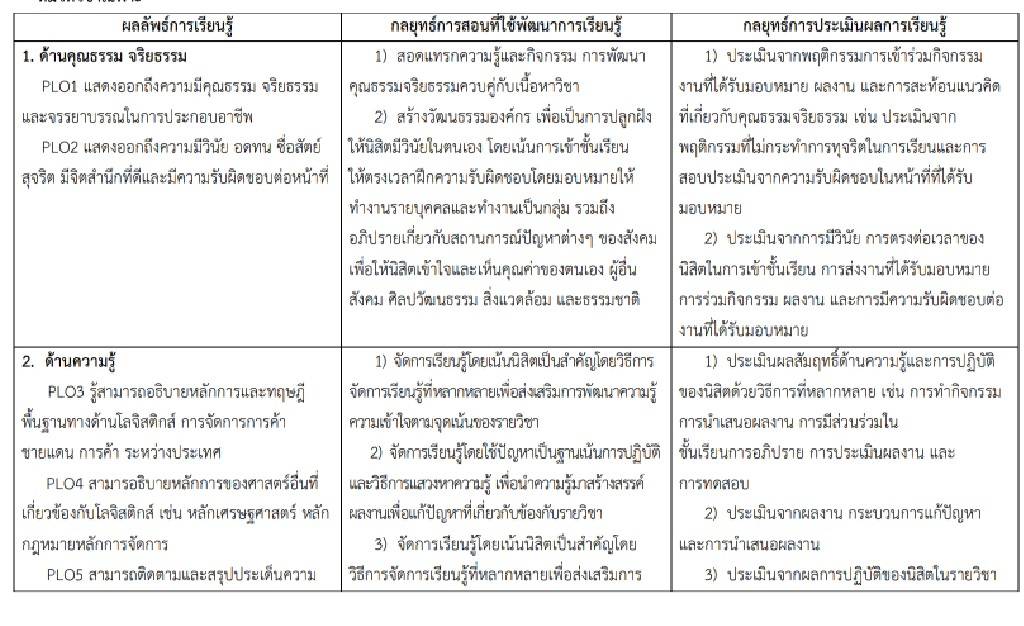 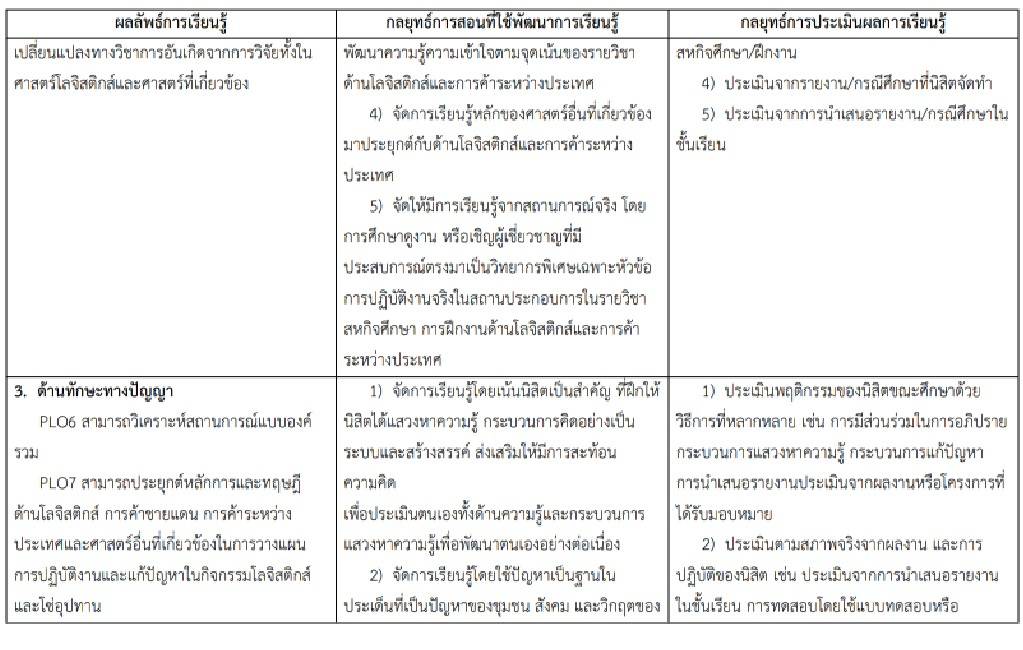 PLOsTeaching Methods/Learning ActivityAssessmentPLO1PLO2PLO3PLO4PLO5PLO6PLO7PLO8PLO9PLO10